РЕСПУБЛИКА КРЫМРАЗДОЛЬНЕНСКИЙ РАЙОН АДМИНИСТРАЦИЯ БЕРЕЗОВСКОГО СЕЛЬСКОГО ПОСЕЛЕНИЯ ПОСТАНОВЛЕНИЕ19 марта 2024 г.                              с. Березовка                                    № 56«О внесении изменений в постановление № 313 от 02.10.2023г. «Об утверждении перечня муниципальных программ Березовского сельского поселения Раздольненского района Республики Крым на 2024 год и плановый период 2025 и 2026 годов.      Руководствуясь ст. ст. 35, 52, 179 Федерального Закона «Об общих принципах организации местного самоуправления в Российской Федерации» №131-ФЗ от 06.10.2013г., Бюджетным кодексом Российской Федерации, Положением «О бюджетном процессе в Березовском сельском поселении», в целях обеспечения бюджетных и организационных ресурсов для достижения стратегических целей и задач развития Березовского сельского поселения Раздольненского района Республики Крым, ПОСТАНОВЛЯЮ:      1.Внести изменения в постановление № 313 от 02.10.2023 «Об утверждении перечня муниципальных программ Березовского сельского поселения Раздольненского района Республики Крым на 2024 год и плановый период 2025 и 2026 годов, изложив приложение в новой редакции.      2. Обнародовать настоящее постановление  на информационных стендах населенных пунктов Березовского сельского поселения и на официальном сайте Администрации Березовского сельского поселения Раздольненского района Республики Крым ( http://berezovkassovet.ru/ , регистрация в качестве сетевого издания Эл № ФСС77-82823 от 04.03.2022г.)       3.Контроль за исполнением настоящего постановления оставляю за собой.Председатель Березовскогосельского совета – глава Администрации Березовского сельского поселения                                                       А.Б.НазарПриложениек постановлению Администрации Березовского сельского поселения Раздольненского района Республики Крым от 19 марта 2024 года № 56Перечень и объемы  финансирования муниципальных программмуниципального образования Березовское сельское поселение на 2024 годи плановый период 2025 и 2026 годовНаименование2024 руб.2025руб.2026руб.1Муниципальная программа "Обеспечение деятельности органов местного самоуправления Березовского сельского поселения Раздольненского района Республики Крым "3 508 411,003 428 478,003 428 478,002Муниципальная программа "Благоустройство Березовского сельского поселения Раздольненского района Республики "3 775 445,203 588 429,903 646 226,253Муниципальная программа «Содержание автомобильных дорог общего пользования, находящихся в собственности муниципального образования Березовское сельское поселение Раздолненского района Республики Крым»1 639 529,241 704 670,831 773 354,174Муниципальная программа «Обеспечение жильем граждан из числа ранее депортированных, возвратившихся на территорию Березовского сельского поселения на постоянное место жительства»3 889 116,000,000,005Муниципальная программа "Подготовка и проведение выборов в Березовском сельском поселении Раздольненского района Республики Крым "351 500,000,000,006Муниципальная программа "Управление муниципальным имуществом муниципального образования Березовское сельское поселение Раздольненского района Республики Крым "164 000,000,000,00Итого:13 328 001,448 721 578,738 848 058,42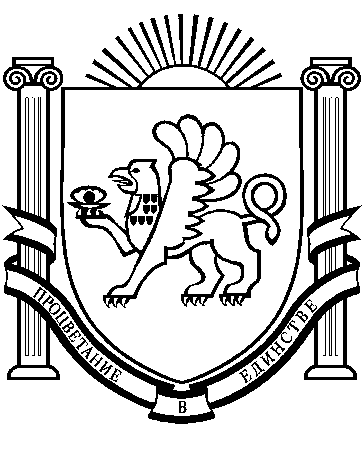 